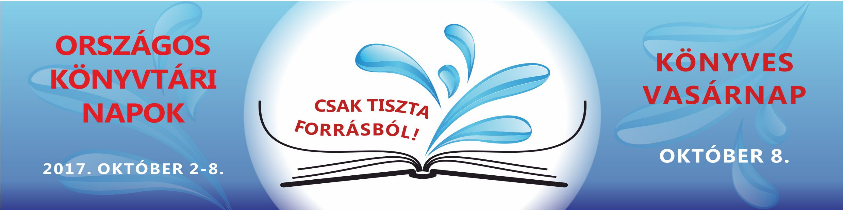 Az élet forrása, a víz 
Totó1. Sorolj fel 5 olyan rajzfilm szereplőt, akik a vízben élnek.Vizipók-csodapók, Némó (Némó nyomában), SpongyaBob, Oszkár (Cápamese), Ficánka (A kis hableány), Szenilla (Szenilla nyomában), Cápali és Cápeti, Flipper, Sammy (Sammy nagy kalandja), stb..2. Hány magyar folyót ismersz? Sorolj fel legalább hármat! Duna, Tisza, Dráva, Kapos, Sajó, Maros, Szamos, Rába, stb..3. Melyiknek folyónak a leghosszabb a magyarországi szakasza? Tisza 4. ANAGRAMMA! Alkoss egy új szót az összekevert betűkből! Minden szó valahogyan kapcsolódik a vízhez.LÁPOS RÁG  párolgásSZÍNÉSZ ENYVEZ  vízszennyezés
LÁTOK SZIDÁST  tisztálkodás 
SÁSDI ZÁRKA  kiszáradás
HÚSZ KISKATONA (személynév!)  Hosszú Katinka5. KERESZTREJTVÉNY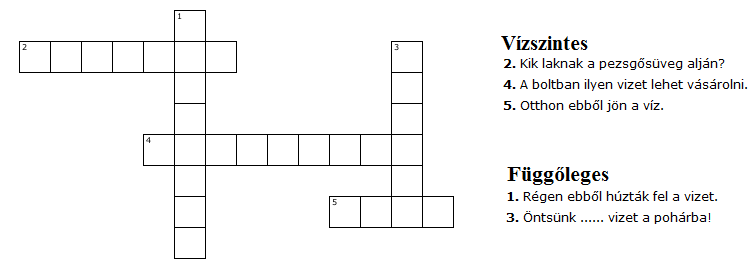 1. gémeskút	2. buborék	3. tiszta 	4. ásványvíz	5. csap